Одговор 1 на захтев за: додатне информације или појашњења у вези са припремањем понудеУ складу са чланом 63. став 3. Закона о јавним набавкама („Службени гласник РС” број  24/12, 14/15 и 68/15) достављамо Вам Одговор 1 на захтев за додатним информацијама или појашњењима у вези са припремањем понуде у отвореном поступку јавне набавке – Сервисирање службених возила за сектор тржишне инспекције (по партијама),  ЈН О 15/2020.ПИТАЊЕ БРОЈ 1:У делу Конкурсне документације који се односи на Члан 76. - додатни услови као један од услова наведено је:„Поседује или користи возило за транспорт неисправних возила (шлеп возило)“Као и у делу који се односи на испуњеност услова наведено је:,,За доказ под бројем 2) понуђач је обавезан да достави:фотокопију обе стране саобраћајне дозволе ифотокопију уговора о куповини, уговора о закупу или уговора о лизингу“Да ли понуђач који поседује возило за транспорт неисправних возила по неком другом основу може учествовати у отвореном поступку јавне набавке?ОДГОВОР БРОЈ 1:Поред већ наведених основа у погледу Техничких капацитета у вези са коришћењем, односно поседовањем возила, за Наручиоца је прихватљиво уколико Понуђач користи возило и по основу уговора о пословно-техничкој сарадњи. Уговор мора бити оверен у складу са Законом. Наручилац ће, у том смислу, изменити Конкурсну документацију и исту објавити на Порталу јавних набавки и свом званичном сајту.                                                                                                    КОМИСИЈА НАРУЧИОЦА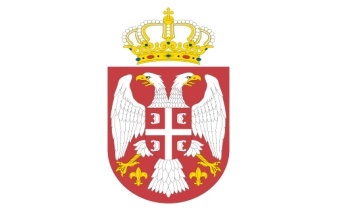    Република Србија                 Број: 404-02-73/2020-02/4                      25.06.2020. године    Немањина 22-26                             Београд